Психологический мастер-класс для педагогов на сплочение и формирование команды«Педагогическое общение — это партнерское общение»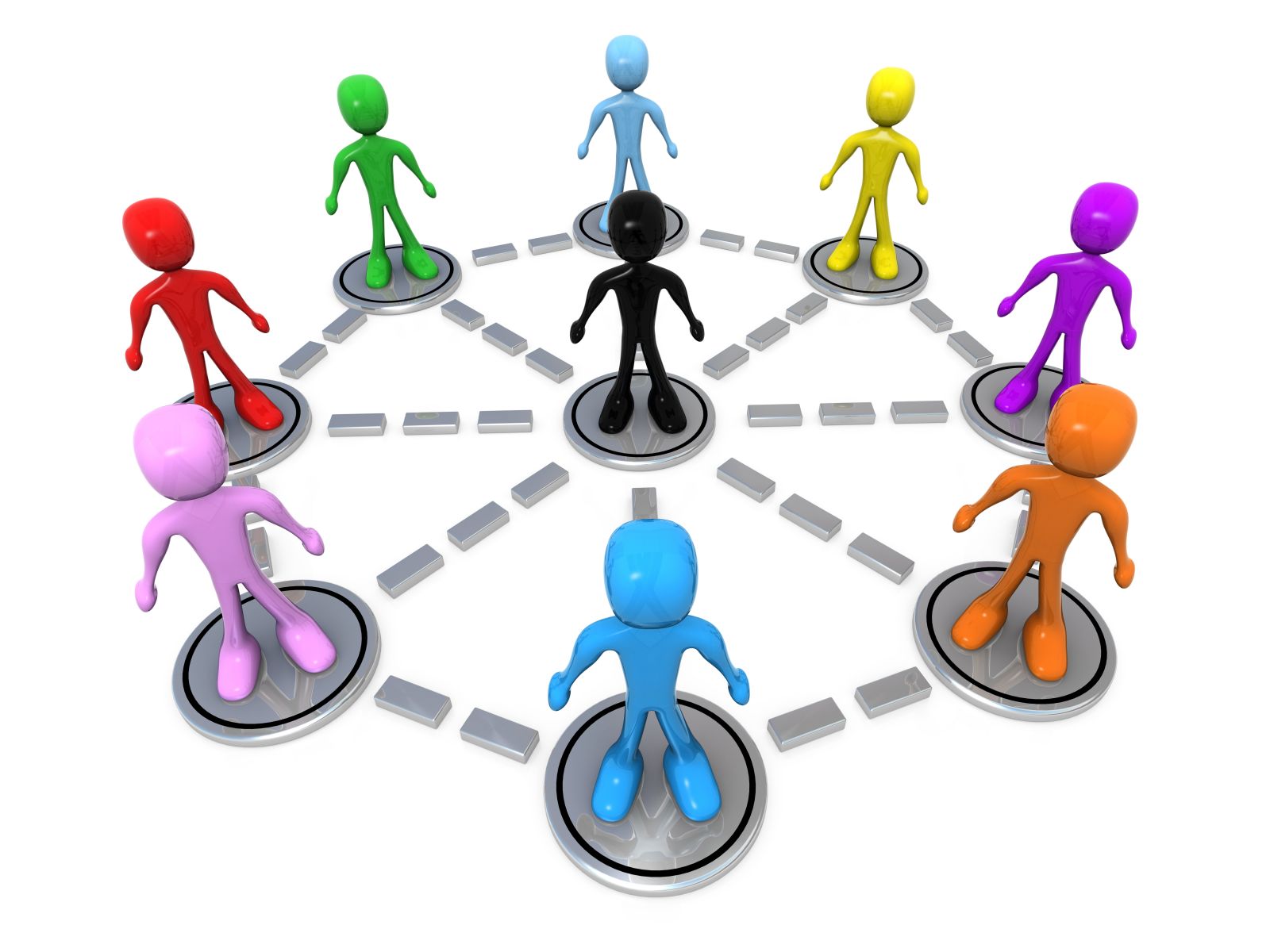 Добрый день уважаемые коллеги. Мы очень рады знакомству с вами, и надеемся на многолетнюю дружбу и плодотворную работу, основанную на командном взаимодействии и партнерском общении. Ведь общение - наивысшая радость, дарованная людям, а партнерское общение - это общение, учитывающее состояние, интересы, отношения всех членов единой команды, это сложный многоплановый процесс установления и развития контактов между людьми, порождаемый потребностями совместной деятельности, и включающий в себя обмен информацией, выработку единой стратегии взаимодействия, восприятие и понимание между людьми, объединенными единой целью.Труд людей, работающих с детьми, можно сравнить с трудом садовника, выращивающего различные растения. Одно растение любит яркий свет, другое – прохладную тень; одно любит берег ручья, другое – высохшую горную вершину. Одно растение лучше всего произрастает на песчаной почве, другое – на жирной глинистой. Каждому нужен особый, только для него подходящий уход, иначе оно не достигнет совершенства в своём развитии. Каждый из нас, работающих с детьми, «особыми» или «обычными», с детьми, которые по той или иной причине испытывают трудности, каждый из нас хочет им помочь, создать такие условия, в которых детям будет безопасно и комфортно, а ведь психологический комфорт детей целиком и полностью зависит от общения взрослых между собой. Средь множества пытливых глаз Попробуй заслужить признанье. Ребенок - главный среди нас, Всегда он требует вниманья. Сумей всех лаской обаять, Встречая каждый день улыбкой. И много знать, и не солгать, Не совершать сумей ошибки.Когда- то, очень давно, жил один мудрец, который знал все. Но один человек захотел доказать, что не все знает мудрец. Зажав в ладонях бабочку, он спросил: «мертвая она или живая?” А сам думает: «Скажет живая – я ее умертвлю, скажет мертвая – выпущу. А мудрец, подумав, ответил: «Все в твоих руках».В наших руках создать такую атмосферу, в которой дети будут чувствовать себя уютно и комфортно, ведь для успешного эмоционального развития детей необходимо наличие определенных условий: удовлетворение их потребностей в положительных эмоциональных контактах с окружающими, в любви и поддержке. Мы убеждены, что наша работа будет плодотворной благодаря сплоченным действиям теперь уже единой команды, увлеченной одним делом и идущей к общей цели. - Помещение должно быть открыто,- глубокомысленно замечает Дверная Ручка, когда открывают дверь. -Помещение должно быть закрыто,- философски заключает она, когда дверь закрывают. Убеждение Дверной Ручки зависит от того, кто на нее нажимает.И сейчас я предлагаю вам очень простое и интересное упражнение которое поможет нам убедиться, что МЫ – «ЕДИНАЯ КОМАНДА».Возьмите ручки и бумагу. Ваша задача — услышать мой вопрос и записать первые же образы, связанные с ним, которые пришли вам в голову.Если НАША КОМАНДА — это постройка, то она…Если НАША КОМАНДА — это цвет, то он…Если НАША КОМАНДА — это музыка, то она…Если НАША КОМАНДА — это геометрическая фигура, то она…Если НАША КОМАНДА — это название фильма, то это…Если НАША КОМАНДА — это настроение, то оно…Обсуждение: опрос участников - Что вам понравилось в этом упражнении?- Какие ответы были для вас самыми интересными?- Какие ответы удивили вас?- О чем нам говорит это упражнение?И напоследок я хочу вам пожелать: Почаще улыбайтесь людям и разговаривайте с ними. Это элементарно, не так ли? Чтобы нахмуриться, нужно задействовать 72 мускула, а, чтобы улыбнуться – всего 14. Вспомните: улыбка – первое, что вы замечаете у других.Спасибо за внимание и понимание!